МИНИСТЕРСТВО СПОРТА РОССИЙСКОЙ ФЕДЕРАЦИИРОССИЙСКАЯ АВТОМОБИЛЬНАЯ ФЕДЕРАЦИЯ             МИНИСТЕРСТВО ПО ДЕЛАМ МОЛОДЕЖИ, ФИЗИЧЕСКОЙ КУЛЬТУРЕ И СПОРТУ                             РЕСПУБЛИКИ КАРЕЛИЯ   Организовано в соответствии со Спортивным Кодексом РАФ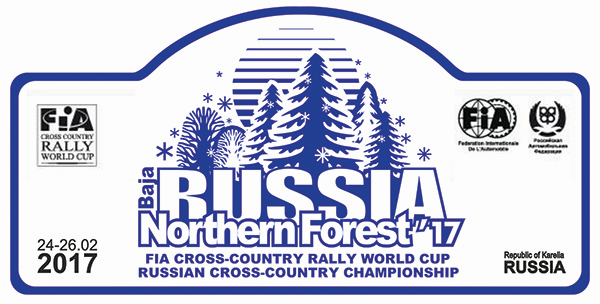 Баха «Россия – Северный Лес 2017»Дополнительный регламент1 этап Чемпионата России в дисциплинах: ралли-рейд «Абсолютный»/1660661811Л							      ралли-рейд «Т2»/1660621811ЛЕКП                                                                          ралли-рейд «R»/1660671811ЛСогласовано с Комитетом внедорожных соревнований – 23.01.2017г.Согласовано с КОЛИС – 25.01.2017г.Виза РАФ –  5/1 от 26.01.1724 – 26 февраля 2017 года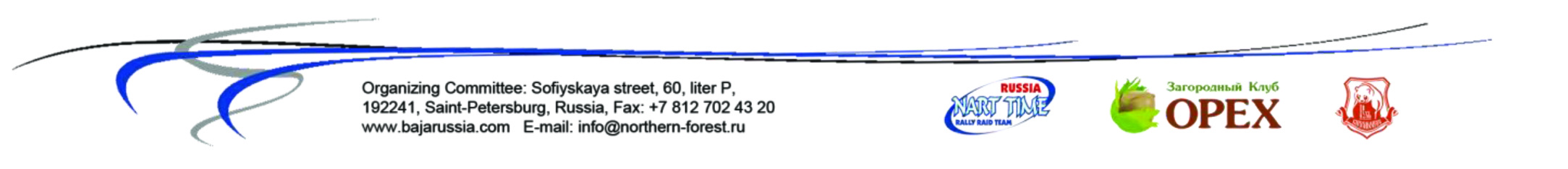 ПОБЕДИТЕЛИ ПРОШЛЫХ ЛЕТПРОГРАММА Официальное время соревнования по GPS (Московское, GMT + 3). 1.  ОПИСАНИЕМеста и даты проведения Баха «Россия  -  Северный  Лес 2017»  проводится  с  24  по  26  февраля  2017 года  в  Российской  Федерации,  на  территории Республики Карелия, в Сортавальском и Суоярвском районах (недалеко от границы с Финляндии).Четверг 23.02.2017Охраняемый Парк сервиса «Аэродром» в поселке Хелюля будет открыт для участников соревнования с 12.00. Все грузовики сервиса, автовозы могут находиться только на территории данного Парка сервиса. С 15:00 будет осуществляться выдача оборудования контроля и безопасности и производиться предварительные АП и ТИ в г. Сортавала Дом Молодежи, ул. Карельская, д.22Пятница, 24.02.2017 С 7:00 начнется выдача оборудования контроля безопасности, административные и технические проверки. По окончании технических проверок постановка автомобилей в Закрытый парк (зона торжественного старта).Торжественное открытие соревнования состоится в 14:00 на набережной города Сортавала, рядом с детским досуговым центром «Сердоболь». 1 этап включает в себя лиазон около 7 км до Аэродрома п. Хелюля, ССУ (СУ1), протяженностью ориентировочно 4 км. Перед стартом ССУ замена колес. Сразу после финиша ССУ(СУ1) нормированный Парк сервиса, лиазон около 60 км до ЗП «Коробка», п. Вяртсиля. Обязательный брифинг  для участников состоится в 20:00. в п. Вяртсиля, База отдыха «Гардарика»Присутствие на брифинге минимум одного члена экипажа (подтверждается подписью) обязательно. Отсутствие на брифинге пенализируется штрафом в размере 10% заявочного взноса. В конце каждого этапа участники в случае необходимости будут получать письменный текст брифинга. Ответы на вопросы участников по тексту письменного брифинга Главный судья (Руководитель гонки) или уполномоченное им лицо будут давать в штабе соревнования, время будет объявлено дополнительноСуббота 25.02.2017Второй этап начинается с выхода из ЗП. Затем Парк сервиса для замены колес и лиазон около 2 км до старта СУ2. Второй этап включает в себя СУ2 (протяженностью около 100 км) и СУ3 (протяженностью около 100 км.) Между СУ2 и СУ3 будет организован Регруппинг. От зоны Регруппинга до старта СУ3 ориентировочно 6 км. После финиша СУ3 лиазон около 8 км до Парка сервиса. После Парка сервиса будет дано время для заправки автомобилей, затем постановка в ночной ЗП.Воскресенье 26.02.2017 Третий этап начинается с выхода из ЗП и лиазона около 8 км до старта СУ4.Третий этап включает в себя СУ4, протяженностью около 180 км. После финиша СУ4 лиазон около 3 км до Зоны подиума в поселке Вяртсиля, где будет организована церемония подиума.Ориентировочное нахождение в Зоне подиума 30-40 минут для первого участника. Время нахождения в Зоне подиума может быть различным для экипажей. В Зоне подиума будут работать фотографы и журналисты. По приглашению судьи, экипажи в порядке прохождения КВ Подиум вход въезжают на подиум. На подиуме, после представления экипажа комментатором, судья в Контрольной Карте ставит отметку выхода из Зоны подиума. После получения отметки, постановка в ЗП.Ориентировочная длина лиазона от Зоны подиума до Закрытого парка приблизительно 0,5 км, С 19 часов – вручение призов, праздничные мероприятия.1.2. Выдача дорожных книг:      Выдача дорожных книг 1-го этапа будет проходить в пятницу, 24 февраля 2017г на АП.      Выдача дорожных книг 2-го этапа будет проходить в пятницу, 24 февраля 2017г на финише ССУ.     Выдача дорожных книг 3-го этапа будет проходить в субботу 25 февраля 2017 г на КВ «Сервис вход» в конце   этапа.2.  ОРГАНИЗАЦИЯБаха «Россия–Северный Лес» имеет статус:1 этапа Кубка Мира по ралли-рейдам 20171 этапа Чемпионата России по ралли-рейдам 2017Наименование Организатора соревнования:ООО “Северный Лес», Карельская региональная общественная организация "Федерация автомобильного спорта» и «Федерация автомобильного спорта Санкт-Петербурга и Ленинградской области».Координаты и контакты организатора:         Россия, 192241, Санкт-Петербург, ул. Софийская, 60, литер «П». Тел./факс:	+7 812 7024320         E-mail:   info@northern-forest.ru          Internet: www.northern-forest.ru  и www.bajarussia.com. Организационный комитет   Председатель Оргкомитета:Валентина УЛИЧ ………………………….......Председатель, Заместитель Премьер-министра Республики КарелияЧлены Оргкомитета:Валентина УЛИЧ ………………………………Председатель, Заместитель Премьер-министра Республики КарелияАлександр ВОРОНОВ ………………………...Заместитель председателя, Министр физической культуры и спорта                                                                                                                                                              Республики КарелияРоберт САНАКОЕВ ........................................................................................................................ ...представитель РАФВладимир КИСЕЛЕВ ………………….. представитель "Федерации автомобильного спорта» Республики КарелияСергей ЛЕБЕДЕВ……………………………………….................исполнительный директор ООО «Северный Лес»Виктор СОКОЛОВ…….................................................................................Директор по безопасности соревнованияМария ОПАРИНА……………………………………………....................Контактное лицо по работе с участниками Татьяна ЛУЦКО ............................................................................................................................Директор по логистикеЛина АРНАУТОВА  ..……….................................................................................................PR директор соревнованияАлексей ИВАНОВ…………………………………………....................................................IT-директор соревнованияКоллегия спортивных комиссаров:Наблюдатели и делегаты:Официальные лица соревнования:3.  ЗАЯВКИ Процедура подачи заявок:        Обладатели действующей в 2017 году Лицензии Заявителя FIA (выданной РАФ) или Лицензии Заявителя РАФ         могут заявить экипажи для участия в соревновании, подав онлайн заявку.       Справки по телефону:        +7 916 608 61 18 Марина Сергеева3.2.2.Для подачи Заявки на участие нужно заполнить онлайн заявку на сайте:  www.rafrr.ru Допустимые транспортные средства:К участию в этапе Чемпионата России допускаются автомобили, подготовленные в соответствии с КиТТ 2017 или приложением «J» МСК ФИА, а также приложением 2 к Регламенту Чемпионата и Кубка России по ралли-рейдам, имеющие спортивный технический паспорт РАФ и относящиеся к зачету:- ралли-рейд «Т1» - ралли-рейд «Т2» - ралли-рейд «R» 3.3.3.3.1.Сумма заявочного взноса включает: (a)   Страховое покрытие, как указано в статье 4 данного Регламента    (b)   Следующие Документы:регламент – 1 экз.дорожная книга – 1 экз.дорожная книга сервиса – 1 экз. (c)   Наклейки:наклейки 10х25 на лобовое стекло – 2 шт.эмблемы соревнования 43х21 – 2 шт.стартовые номера – 3 шт. панно с необязательной рекламой – 2 шт.наклейка «Assistance» - 1 комплект.наклейка на лобовое стекло «Team Manager» для автомобиля команды – 1шт(d)  Другое:идентификационные браслеты для участников – 2 шт.идентификационные браслеты для команды тех. поддержки – 5 шт.нарукавные повязки для механиков команды – 3 шт.3.3.2. Суммы заявочных взносов не включают:Страхование от несчастных случаев и ущерба, кроме описанного в статье 4;Залоговые депозиты за приборы Sentinel, ERTF и GPS-GSM tracker;Стоимость допуска в Парки Сервиса более одного автомобиля сервиса;Стоимость  дополнительных,  сверх указанных  выше  документов,  наклеек,  идентификационных  браслетов / бейджей, которые могут быть приобретены у Организатора по установленным им ценам;Все иные расходы, которые могут понести участники, члены экипажей и команд в связи с участием в соревновании.3.3.3.Дополнительные наклейки «Assistance»Пропуска для дополнительных автомобилей сервиса будут выданы на административных проверках участникам, заявившим Организатору о необходимости в дополнительных автомобилях сервиса не позднее срока окончания приема заявок и уплатившим за каждый дополнительный автомобиль сервиса взнос в размереГрузовики – 7000 р.Другие – 4000 р.3.3.4.Возвратный экологический депозит Сервисного парка.Из соображений экологии организатор может взимать с каждого участника фиксированную сумму – 6000 рублей, которая будет возвращена после соответствующей проверки Старшим судьей судейской бригады (Парка сервиса) территории сервисного парка по окончании соревнований.   3.4. Оплата3.4.1.Все взносы должны быть уплачены посредством банковского перевода, мобильного Банка или путем онлайн оплаты через официальный сайт соревнования www. bajarussia.com,  до окончания срока приема заявок  по  реквизитам, указанным в данном Регламенте.Для подтверждения оплаты через Банк необходимо прислать платежную квитанцию на email: entry@northern-forest.ruООО «Северный Лес»190068, Россия, город Санкт-Петербург, улица Садовая, дом 53, литера АИНН 7838498549КПП 783801001ОГРН 1137847471354ОКПО 31963650ОКВЭД 92.62, 52.48.23, 52.48.3, 52.48.34, 74.40, 92.34, 92.61, 92.72ОКТМО 40302000ООО КБ «ФПК»: Расч.счет № 40702810500000001643 в Коммерческом Банке  «ФИНАНСОВО-ПРОМЫШЛЕННЫЙ КАПИТАЛ»БИК 044525506, кор.счет 30101810445250000506 в Отделении 1 Главного управления Центрального банка Российской Федерации по Центральному федеральному округу г.МоскваВЗНОС НА ПРОВЕДЕНИЕ СОРЕВНОВАНИЯ ЗА ЭКИПАЖ _____ (НДС не облагается)3.4.2.   Экипажи, обладающие действующей Лицензией Водителя РАФ не ниже категории «R», заявленные для участия в 1 этапе Чемпионата России по ралли-рейдам 2017 г. и уплатившие заявочный взнос в соответствии с Регламентом Чемпионата России Баха «Россия - Северный лес 2017», освобождаются от уплаты взноса за участие в 1 этапе Кубка Мира. 4.  СТРАХОВАНИЕ4.1. Страховая компания, номер страхового полиса:Страховая компания ООО СК «Согласие»Страховой полис №0095020-0203262/14 ОГО4.2. Страхование, предоставляемое участникам Организатором, покрывает:  гражданскую  ответственность  участника  за  ущерб,  причиненный  им  здоровью  и  имуществу  третьих  лиц,  не являющихся участниками соревнования;4.3. Лимит ответственности страховщика на один страховой случай:- общая страховая сумма – 500 000 рублей;- страховая сумма в отношении одного потерпевшего лица– 100 000 рублей.4.4. Страхование, предоставляемое Организатором, не покрывает: ущерб, причиненный третьими лицами членам экипажей и команд, их здоровью и имуществу, включая спортивные автомобили и автомобили сервиса; ущерб, причиненный в результате аварии экипажа пилоту этого экипажа (лицу,  находившемуся за рулем автомобиля в момент аварии), его здоровью и имуществу. гражданскую ответственность участника за ущерб, причиненный им здоровью других участников соревнования, в том числе гражданскую ответственность пилотов (лиц, находившихся за рулем автомобиля в момент аварии) за ущерб, причиненный здоровью штурманов в результате аварии; расходы на эвакуацию и госпитализацию в медицинское учреждение в районе Сортавалы или Санкт-Петербурга.4.5. Страховое покрытие вступает в силу с момента начала административных проверок, действует на протяжении всего соревнования и распространяется, в том числе, на участников, которые сошли с трассы или были исключены, если они приехали на контрольный пункт на финише гонки по маршруту соревнования или по самой прямой дороге с того места, где они сошли с трассы или были исключены.4.6. Страховое  покрытие  заканчивается  после  завершения  следующих  событий,  в  зависимости  от  того,  какое  из  них произойдёт последним:  по истечении времени на подачу протестов или после того, как спортивные комиссары закончат  все слушания;по окончании административных и технических проверок в конце соревнования;в момент схода или исключения из соревнования.по окончании церемонии награждения.В случае аварии, повлекшей страховой случай, участник или его представитель должны подать письменное заявление руководителю гонки, офицеру по связи с участниками или Организатору в течение 24 часов. В этом заявлении должны быть указаны обстоятельства аварии, имена и адреса пострадавших и координаты свидетелей.5.  СООБЩЕНИЕ О ПРОИСШЕСТВИИЕсли водитель, участвующий в соревновании, попал в ДТП, при котором человеку был нанесен физический ущерб, водитель обязан сообщить об этом по телефону, указанному на браслете или другими средствами связи. Если он не выполнит это правило, Спортивные комиссары могут назначить экипажу пенализацию, которая может привести к исключению.В случае происшествия на маршруте прохождения, участник или представитель участника должен как можно быстрее уведомить в письменной форме Главного судью (Руководителя Гонки), Офицера по связи с участниками.  6.  РЕКЛАМАВ связи с тем, что  этап Чемпионата России будет совмещен с этапом Кубка мира, стартовые номера и реклама  на автомобилях участников должна  соответствовать требованиям главы 16 Предписаний FIA 2017 года.Схема расклейки: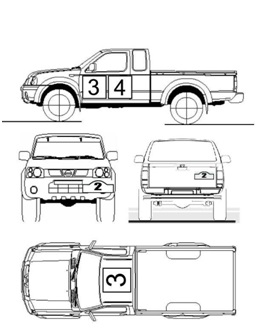 7.  ШИНЫ7.1. Все автомашины должны оборудоваться шипованными шинами в соответствовии с приложением 2 КИТТ. Всем экипажам для прохождения дорожных секций между этапами разрешена замена спортивных шипованных шин на обычные дорожные шины и обратно. Замена дорожных и спортивных шин разрешена только на официальной территории “Сервисного парка” или в «Зонах замены колес», которые могут быть расположены на лиазоне между парком сервиса и Стартом Спецучастка. Эти зоны будут обозначены в дорожной книге и промаркированы специальным знаком. Любые другие замены колес после этой зоны до Старта Спецучастка и после Финиша Спецучастка до “Зоны замены колес” разрешены только экипажам, использующим запасные колеса, имеющиеся на борту автомобиля. 7.2. Все шины будут промаркированы:Маркировка будет проводиться в специальных зонах, расположенных сразу на выезде из разрешенной «Зоны замены колес» или из Сервисного парка, или на входе в Закрытый парк и обозначаться на входе специальным знаком.При въезде в зону маркировки шин экипаж обязан остановиться и предъявить техническим комиссарам все шины (включая запасные шины) для выполнения процедуры маркировки. Разрешается помощь одного из механиков этого автомобиля.Выезд из зоны маркировки шин допускается только с разрешения контролера зоны маркировки шин.Колёса будут маркироваться с использованием специальных красок или иным способом, одинаковым для всех автомобилей.Шины, ранее использовавшиеся, могут быть промаркированы повторно.8.  ТОПЛИВО  и ЗАПРАВОЧНЫЕ ЗОНЫ.8.1. В Чемпионате России разрешено использование товарных сортов топлива 8.2. Дозаправка автомобилей во время соревнования разрешена на штатных АЗС и в оборудованной Зоне заправки, указанной в Дорожной книге.   Зона заправки будет оборудована в Парке Сервиса «Вп» и обозначена в Дорожной Книге8.3. Будут доступны несколько заправочных станций в районе проведения соревнования:Заправочная станция ТНК расположена на 12 км. Шоссе Сортавала - Вяртсиля, Доступны виды топлива: Дизель, А92, А95.Заправочная станция Газпромнефть расположена рядом с МАПП «Вяртсиля», где доступны различные виды топлива, включая Дизель и А95.Допускается использование любого вида топлива вплоть до 98, однако экипажи несут персональную ответственность в случае использования собственного топлива и должны придерживаться правил заправки в заправочной зоне. Оплата банковскими картами на бензозаправочных станциях принимается. Только экипаж может производить заправку и присутствовать на бензозаправочной станции..Автомобили должны иметь запас хода (без дозаправки) 350км.9.  АДМИНИСТРАТИВНЫЕ ПРОВЕРКИ (АП)9.1. Расписание На административных проверках  24 февраля  2017 года в соответствии с расписанием должны присутствовать оба члена экипажа.Факт и время явки на АП фиксируется секретариатом соревнования.Точное расписание будет опубликовано на сайте www.rafrr.ru  , www.bajarussia.com  и   Официальном табло соревнования.На административные проверки должны быть представлены следующие документы: Личные:действующая лицензия водителя (на каждого водителя);лицензия Заявителя, если она не включена в лицензию водителя;разрешение ASN (штамп на заявке или письмо ASN) для участников, обладателей лицензий, выданных отличной от РАФ ASN;водительское удостоверение соответствующей категории (на каждого водителя)документ, подтверждающий страхование водителя от травм и несчастних случаев, действующий во время соревнований по автомобильному спорту для обладателей лицензий, выданных ASN отличными от РАФ.Полис обязательного страхования гражданской ответственности владельцев транспортных средств для автомобилей, не зарегистрированных в России (Green Card ) зачетная классификационная книжка спортсменов (возможно получение на АП)На автомобиль:регистрационные документы на автомобильтехнический паспорт РАФ Будут установлены следующие пункты контроля времени:V1 – перед административными проверками – по расписаниюV2 – после окончания административных проверок                   Опоздание на V1 будет пенализировано в размере 20% от Заявочного взноса.10.  ТЕХНИЧЕСКАЯ ИНСПЕКЦИЯ (ТИ)10.1. Контроль времениБудут установлены следующие пункты контроля времени:V3 – перед технической инспекцией.V4 – после окончания технической инспекцииОпоздание на V3 будет пенализировано в размере 20% от Заявочного взноса.10.2. Требования ТИ        Участники должны выполнить следующие требования при предъявлении автомобиля для инспекции:автомобиль представляется с нанесенными стартовыми номерами и рекламой.Должны быть подготовлены отверстия для проведения пломбировки агрегатов:Для автомобилей категории T1: блок цилиндров, рестриктор и шасси.Для автомобилей категории T2: блок цилиндров, рестриктор, шасси, передний дифференциал, задний дифференциал, коробка передач, поддон картера и головка цилиндров; Предоставление полностью заполненной Формы Безопасности, выданной  на  Административных  Проверках. Несоответствие данному требованию влечёт за собой пенализацию  вплоть до исключения из соревнования.Следующее оборудование безопасности должно быть установлено до начала технической инспекции:SentinelGPS-GSM trackerGPS ERTF Uniс 1 Оборудование безопасностиОбязательно использование следующих систем навигации и безопасности, предоставляемых Организатором (цена аренды не включена в оплату заявочного взноса):GPS-GSM tracker GPS ERTF Unic1 SENTINEL             Каждый участник, в автомобиле которого не установлен крепеж для установки блока SENTINEL или ERTF должен купить этот комплект и самостоятельно установить его на автомобиль до начала соревнования (доступен на AП). Комплекты доступны порознь.10.3.3.Стоимость оборудования SENTINEL, ERTF и GPS-GSM, может быть выплачена непосредственно организатору посредством банковского перевода или наличными средствами при АП. Форма заказа на блоки SENTINEL, ERTF и GPS-GSM опубликована на сайте соревнования. 10.3.4.Выдача и установка оборудования будет производиться перед административными проверками.  Каждый участник обязан сдать оборудование по окончании соревнования или в случае схода.10.3.5.Все экипажи должны внести возвратный гарантийный депозит за всё оборудование (может быть осуществлен посредством банковского перевода, будет блокирован на карте, или выплачен наличными средствами при АП). Размер депозита будет опубликован на официальном сайте соревнования минимально за 15 дней до старта соревнования. Внесение вышеуказанного депозита проводится на счета организатора или собственника оборудования. Необходимо иметь подтверждение оплаты на процедуре АП. Депозит будет разблокирован после возвращения оборудования в хорошем состоянии. Организатор оставляет за собой право заменить депозит на гарантийное обязательство участника.10.3.6.Дополнительные требования по безопасностиВ связи с возможными низкими температурами в районе проведения соревнования автомобили участников должны быть укомплектованы дополнительными средствами безопасности на случай прекращения гонки на участке трассы, недоступном для покидания до закрытия канала:ОБЯЗАТЕЛЬНО! иметь в машине во время соревнований:теплую одежду для всех членов экипажа: тёплую зимнюю обувь, шерстяные носки, варежки, шапки; две сигнальные ракеты;         Данные требования будут проверяться перед стартом.         По маршруту ралли будут организованы пункты безопасности и обогрева обозначенные в Дорожной книге (ДК).         Тем не менее экипажам рекомендуется иметь в машине термос с горячим питьем.Запрещены личные приборы GPS- навигации и все средства связи ,  кроме  сотовых  телефонов  без  функции радиостанций. 11.  СТАРТ СОРЕВНОВАНИЯ11.1.Торжественное открытие: 
Место: г. Сортавала , ул.2-я Пристанская д.2а., около досугового центра «Сердоболь»Время: 24 февраля 2017 года, 14:00.Все участники должны поставить автомобили в предстартовую зону «ул.Ленина» перед подиумом (зону Закрытого парка) согласно времени, указанному в Контрольной карте (КК) ТИ. Автомобили в предстартовой зоне расставляются по указанию судей. На торжественном подиуме все участники обязательно должны быть одеты в спортивную форму (комбинезоны). В случае холодной погоды разрешаются тёплая верхняя одежда, которую участники должны снять перед въездом на подиум. Данное требование вводится для придания процедуре торжественности.12. ССУ12.1.Предусмотрен ССУ (СУ1) длиной около 4 км. По результатам ССУ будет определен порядок старта на СУ2, учитывая результаты жеребьевки для первых 10 экипажей, показавших лучшее время на СУ1 в КМ.  Для участников Чемпионата России, не принимающих участие в Кубке мира, процедура жеребьевки не применяется. Жеребьевка (выбор стартовых позиций) будет проводиться на обязательном брифинге в п. Вяртсиля, База отдыха «Гардарика» 24 февраля 2017 г. в 20:00. Участие в ССУ обязательно для всех экипажей. Экипаж, который не принял участия в ССУ, будет пенализирован.12.2.Ознакомление с трассой ССУ запрещено! 12.3.Порядок проведения ССУ (СУ1): с 15:00, согласно стартовой ведомости экипажи выезжают на старт ССУ. Старт на ССУ будет дан с интервалом 2 минуты для каждого экипажа. После финиша экипажи следуют в нормированный Парк сервиса, после чего лиазон около 60 км до Закрытого парка «Вяртсиля коробка».12.4.Время на ССУ будет измеряться с точностью до часов, минут, секунд и десятых долей секунды. В случае установления равного времени приоритет будет отдан экипажу, первым показавшему это время.12.5.Максимальное время, отведенное на прохождение ССУ – 10 минут.12.6.Для ССУ установлены следующие пенализации:Штраф  в размере  максимального времени (норматива) плюс 5 минут будет применен к любому экипажу, который:стартовав на 1-м этапе, не финишировал на ССУ или превысил максимально допустимое время;Штраф в размере двойного норматива будет применен к любому экипажу, который:стартовав на 1-м этапе, не стартует на ССУ;Фиксированный штраф в 60 минут и недопуск к старту ССУ будет применен к любому экипажу, который:опоздает на пункт контроля времени на старте 1-го этапа более чем 30-минутЭкипажи, включенные в пункты а,b и с  будут допущены к старту  2-го этапа, если успеют прибыть на КВ ЗП «Вяртсиля коробка» до его закрытия. Экипажи, включенные в пункты a,b,c и d будут стартовать на СУ2 после экипажей получивших классификацию в порядке их стартовых номеров.13.  ПРОВЕДЕНИЕ СОРЕВНОВАНИЯ13.1. Порядок старта13.2.На всех СУ спортивный канал Чемпионата России стартует через 10 минут после последнего экипажа международного зачета.13.3.Старт на ССУ дается в порядке увеличения стартовых номеров.13.4.Старт на СУ2 дается в соответствии с классификацией после ССУ. 13.5.Старт на СУ2, СУ3 и СУ4 будет дан с интервалом в 2 минуты для первых 10 экипажей и 1 минуты для остальных с учетом канала КМ. Организатор оставляет за собой право увеличить межстартовые интервалы в зависимости от погодных условий. 13.6. Старт на всех СУ производится следующим образом:экипаж по приглашению судьи занимает позицию на старте СУ и немедленно передает судье контрольную карту;судья  жестом  подает  знак  экипажу  о  правильном  занятии  стартовой  позиции  на  условной  линии  старта  и устанавливает электронное устройство контроля фальстарта у бампера автомобиля;после установки на линии старта автомобиль должен быть неподвижен до момента старта;за 30 сек. до старта судья возвращает экипажу его контрольную карту,время,  оставшееся  до  старта,  экипаж  наблюдает  самостоятельно по  движению  центральной  секундной  стрелки электронной стартовой установки.последние 5 секунд отсчитываются на  индикаторе в верхнем правом углу стартовых часов.в момент перехода центральной секундной стрелки электронной стартовой установки через «0» световое табло гаснет, а цвет «блинкера», расположенного рядом со световым табло, меняется с красного на зеленый. Смена цвета «блинкера» и/или  погасание светового табло  является стартовой командой, после  подачи которой,  экипаж  должен  немедленно принять старт.13.7.Раннее прибытиеРаннее прибытие на все КВ запрещено, за исключением КВ Зоны финишного подиума, КВ сервиса после финиша ССУ и СУ3 и КВ финиша этапа каждого дня.          13.8.Контрольные Карты (КК)13.8.1.Контрольные Карты будут выдаваться участникам на старте этапа и в зоне регруппинга. 13.8.2.Если экипаж сходит на этапе, он должен сдать КК в штаб не позже, чем за 6 часов до старта следующего этапа.13.8.3.Утеря КК пенализируется 5 минутами.13.9. Контроль Времени (КВ)13.9.1.Нормы времени на дорожные секции будут опубликованы в маршрутном листе.13.9.2.При превышении норматива на СУ1, СУ2 и СУ3 экипаж должен отсчитывать норму времени на следующую за СУ дорожную секцию исходя из норматива соответствующего СУ. 13.9.3.При превышении нормы времени на дорожную секцию от финиша СУ1 до Закрытого парка и от финиша СУ3 (СУ2) до парка сервиса, экипажи могут быть допущены к старту следующего  этапа при условии получения отметки КВ «Сервис вход» в пределах работы данного судейского пункта. Экипажи, превысившие норму времени на дорожную секцию, будут пенализированы. Пенализация за превышение нормы времени на дорожную секцию до Парка Сервиса минута за минуту или часть минуты при опоздании до 30 минут и 1 час при опоздании свыше 30 минут.13.9.4.Разрешено представление автомобиля одним членом экипажа или членом команды (механиком) на КВ выхода из Парка Сервиса и КВ входа в Закрытый парк в конце 2-го этапа. При этом всю ответственность за время отметки на КВ в любом случае лежит на экипаже.13.10.Специальные Участки (СУ)Норматив (максимальное время) для каждого СУ будет указано в Маршрутном листе и на Контрольных Картах.  Экипажи, превысившие норматив, будут пенализированы.За превышение норматива на СУ1 применяется фиксированная пенализация 5 минут. За превышение норматива на СУ2 и СУ3 будет применяться фиксированная пенализация в размере 60 минут. Фиксированная пенализация будет добавлена к максимальному времени СУ1, СУ2 или СУ3 соответственно. Точки, взятые после окончания норматива, не засчитываются.Если экипаж превысил норматив на СУ2, то он может стартовать на СУ3, если получит отметку на КВ «регруппинг вход» до 13:30 25.02.17 г.К экипажу, который не стартует на СУ2 или на СУ3 будет применяться фиксированная пенализация 10 часов  за пропуск любого из этих СУ, включая пенализацию за пропуск КВ, КП и КТ. Другая пенализация за непрохождение указанных пунктов КВ, КП и КТ в этом случае не применяетсяПревышение норматива СУ4 – исключение из соревнования.        e)   Время закрытия пункта КВ на старте СУ1,СУ2,СУ3 и СУ4 – время старта последнего экипажа плюс 30 минут.Маршрут, Контроль прохождения (КП) и Контрольные точки (КТ)Участники соревнования обязаны точно следовать маршруту, описанному в Дорожной книге. За несоблюдение маршрута к участникам может быть применена фиксированная пенализация в размере фиксированной пенализации за превышение норматива на СУ.Официальный контроль прохождения будет производиться при помощи контрольного оборудования ERTF и GPS-GSM.Для контроля за соблюдением экипажами маршрута и коридора трассы могут быть расположены пункты Контроля Прохождения и Контрольные Точки Маршрута (WPS). Пенализация за отсутствие прохождения каждого пункта контроля – 30 минут. Прибор GPS направляет экипаж по направлению к точке, только если он уже находится в радиусе 3 км от этой точки. Чтобы зафиксировать прохождение данной КТ, участники должны пройти в пределах 90 метров от этой КТ.РегруппингМежду СУ2 и СУ3 будет производиться регруппинг. Экипажи могут не покидать автомобиль во время его нахождения в парке регруппинга и не глушить двигатель. Остальные правила Закрытого парка (ЗП) будут действовать во всех парках регруппинга. Продолжительность регруппинга для экипажей может быть различной, но в любом случае она составит не менее 3-х минут.13.13 РазведкаЗапрещено нахождение экипажей и других лиц команд в районе проведения соревнования после 25.01. 2017 года.Район проведения соревнования включает: район Сортавала, район Суоярви и приграничную территорию:с Запада – дорога A-130 Сортавала – Вяртсиля, исключая саму дорогу.с Севера – российско-финская граница.с Востока – дорога A-131 от Питкяранты до Суоярви, исключая саму дорогу и далее Суоярви-Талвоярви-финская граница.с Юга – дорога A-130 от Сортавала до Питкяранта, исключая саму дорогу.Экипажи, нарушившие это правило, не будут допущены к старту соревнования.13.14. ЭвакуацияПоскольку все дороги, используемые для проведения СУ, будут полностью закрыты для постороннего движения на все время соревнования, любая команда, намеренная забрать сошедший автомобиль с трассы с применением внешней помощи, может отправиться на трассу только с разрешения Руководителя гонки.13.15. Мерный километрУтверждённая длина 1 (один) километр была измерена в качестве GPS километра по асфальтовой дороге от выезда из г. Сортавала в направлении поселка Хелюля и будет маркирована знаками в начале и в конце. Точное расположение мерного километра будет опубликовано на Официальном табло соревнования до начала АП.Скоростной режим    Предупреждение! Соблюдайте установленные ограничения скорости на дорогах общего пользования!  13.16.1. В связи с тем, что  этап Чемпионата России будет совмещен с этапом Кубка мира, зоны ограничения скорости на СУ в соответствии с п. 24 Предписаний FIA.      13.16.2.Максимальная разрешенная скорость на дорогах и шоссе 90 км/ч а в населенных пунктах 60 км/ч, если иное не ограничено дорожными знаками. Скоростной режим на лиазоне будет зафиксирован организатором в дорожной книге и будет проверяться приборами ERTF. На дорожных участках запись будет производиться на прибор GPS.На экране прибора GPS будет отображаться знак, отображающий показатель скорости. Любое превышение максимально допустимой скорости на дорожной секции, записанное прибором GPS, будет наказываться Руководителем Гонки согласно следующей денежной пенализации:                      От 01 до 10 км/ч: 3000 рублей и предупреждение            От 11 до 30 км/ч: 6000 рублей и предупреждение            Более 30 км/ч: 12000 рублей и предупреждение Более 3 последовательных предупреждений и пенализаций могут повлечь за собой исключение из соревнования по решению Коллегии Спортивных Комиссаров (КСК)14.  ПАРКИ СЕРВИСА (ПС)Места расположения Сервисных парковСервис разрешен только в  Парках Сервиса.Будут организованы следующие Парки Сервиса: - «Аэропорт»(Ап) - п. Хелюля после финиша ССУ - «Вяртсиля площадь»  (Вп) - территория центральной площади п. ВяртсиляДоступ в ПС «Аэропорт» с 12:00 23.02.2016 и строго до 12:00 24.02.2016 разрешен автомобилям сервиса и сопровождения участников только с наклеенной наклейкой «Парк Сервиса «Аэропорт» на лобовом стекле автомобиля. Эту наклейку можно свободно получить на въезде в ПС «Ап» или штабе соревнования г. Сортавала, ул. Карельская 22 в часы его работы. Далее эта наклейка дает право парковки на въезде в ПС «Ап», на специально отведенной территории. Далее, после 12:01 24.02.2016 въезд во все Парки Сервиса разрешен строго только автомобилям, идентифицированным Организатором с помощью наклеек (бортовые номера «Assistance» или наклейка «Team Manager»).Парк Сервиса “Вяртсиля - площадь” (Вп) расположен на территории центральной площади поселка Вяртсиля (слева и справа перед мостом). Скоростной режим на всей территории Сервисного Парка и на всей прилегающей территории в радиусе 500 метров– 20 км/ч. Зафиксированное нарушение скоростного режима будет пенализироваться денежным штрафом 6000 рублей для всех, без исключения участников, за каждое нарушение машиной участника, включая автомобили сервиса, представителей команд и прессы. Фиксация может быть произведена любым подтверждаемым способом (приборы, радары, полиция).  Оплата штрафа должна быть произведена участником не позднее времени старта следующего этапа. В противном случае участник может быть не допущен к старту.15. ЗАКРЫТЫЙ ПАРК        Предусмотрены следующие Закрытые парки:       -     После ТИ предусмотрена постановка в предстартовую зону «ул. Ленина», являющуюся Закрытым парком с момента постановки в него автомобиля и до старта первого этапа соревнования. После завершения этапа гонки и до начала следующего этапа.Зона регруппинга после СУ2.С момента завершения соревнования и до разрешения Спортивных комиссаров открыть финишный ЗП.      16.  ПРОТЕСТЫ И АППЕЛЯЦИИ16.1. Каждый протест должен быть подан в письменной форме и сопровождаться денежным взносом Организатору. Взнос за подачу протеста – 30 000 рублей. Денежный взнос возвращается подателю Протеста только в случае признания Протеста обоснованным. 16.2.  Протесты, возникшие на соревновании, должны быть адресованы Руководителю Гонки. При временном отсутствии Руководителя Гонки или Секретаря соревнований, Протест должен быть вручен любому из Спортивных Комиссаров16.3.  Время подачи протеста:        - Протест против принятия Заявки Заявителя или Водителя, или против протяженности трассы должен быть подан не позже двух часов после времени окончания официального Технического Контроля автомобилей.        - Протест против решения Технического Комиссара, Технического Контролера или результатов взвешивания должен быть подан Заявителем непосредственно после вынесения этого решения.       - Протест против любой ошибки или нарушения установленных правил во время соревнований в отношении несоответствия автомобиля технической регламентации или классификации по результатам соревнования, должен быть подан не позднее тридцати минут после официальной публикации предварительных результатов.16.4. Взнос за подачу апелляции – в соответствии с СК РАФ.17.  ПЕНАЛИЗАЦИИ18.  НАГРАЖДЕНИЕПризы: Общая классификация–1-3места - Кубки Классификация в группах - 1-3 места в каждой группе – КубкиПризы будут вручаться только в тех группах, где старт примет не менее 5 экипажей. Призы будут вручаться только экипажам, лично присутствующим на церемонии вручения призов. Отсутствующий экипаж теряет право на получение призов, но классификация и порядок вручения других призов при этом изменены не будут.1.  ПРИЛОЖЕНИЕ  1. ФОТОГРАФИИ ОФИЦИАЛЬНЫЫХ ЛИЦ2003ШМАКОВ Сергей / Кандзюба ЕвгенийБОГДАНОВ Артём / Царёв ДенисОЛЕЙНИКОВ Александр / Реук АндрейПАВЛОВ Дмитрий / Масютин Владимир«Красмоторспорт»Bowler Wildcat 200Toyota Land CruiserMitsubishi PajeroVAZ 21214SUPER PRODUCTIONPRODUCTION DIESEL PRODUCTIONНАЦИОНАЛЬНЫЙКОМАНДНЫЙ2004МИСИКОВ Руслан / Шатинский СергейГАДАСИН Борис / Козлов ИгорьПАВЛОВ Дмитрий / Павлов Дмитрий«НАРТ ТАЙМ»Bowler WildcatMitsubishi PajeroVAZ 21230SUPER PRODUCTIONPRODUCTION НАЦИОНАЛЬНЫЙКОМАНДНЫЙ2005БЕРКУТ Алексей / Николаев АнтонТЕЛЕЛЕЙКО Григорий / Рыженков Андрей БОРОВИКОВ Юрий / Маслов Борис«DINAMO MOTORSPORT»Mitsubishi L 200Mitsubishi Pajero EvoVAZ -2123SUPER PRODUCTION PRODUCTIONНАЦИОНАЛЬНЫЙКОМАНДНЫЙ2006БЕРКУТ Алексей / Николаев АнтонСЕМЕНОВ Владимир / Бакустин ИгорьБОРОВИКОВ Юрий / Маслов Борис«РОСАГРОЛИЗИНГ - АМК ФСО»Mitsubishi PajeroNissan Patrol GRVAZ 21230SUPER PRODUCTION PRODUCTION НАЦИОНАЛЬНЫЙКОМАНДНЫЙ2007ГАДАСИН Борис / Мироненко АлександрЖЕЛУДОВ Александр / Русов АндрейБОРОВИКОВ Юрий / Семенов Анатолий«NART TIME – GAZENERGOSET»Nissan Pick UpMitsubishi PajeroVAZ 21230SUPER PRODUCTION PRODUCTION НАЦИОНАЛЬНЫЙКОМАНДНЫЙ2008НОВИЦКИЙ Леонид / Тюпенкин ОлегЖИЛЬЦОВ Константин / Мещеряков КонстантинДЖЕПАЕВ Биньямин / Замалетдинов Рамиль«NART TIME – GAZENERGOSET»Mitsubishi L 200Mitsubishi PajeroUAZ HunterSUPER PRODUCTION PRODUCTION НАЦИОНАЛЬНЫЙКОМАНДНЫЙ2009ГАДАСИН Борис / Демьяненко Владимир ВАРЕНЦОВ Артем / Елагин РоманОЛЕЙНИКОВ Александр / Кузьмич Алексей БОРОВИКОВ Юрий / Рогожин Владимир«GEORAID-RSG»G-FORCE ProtoToyota LC 100Nissan PatrolVAZ 21230АБСОЛЮТНЫЙ ЗАЧЕТ PRODUCTION FIA ПРОДАКШЕН РАФ НАЦИОНАЛЬНЫЙ РАФКОМАНДНЫЙ2010ГАДАСИН Борис / Демьяненко ВладимирЖЕЛУДОВ Александр / Рудницкий Андрей ВОЛИКОВ Виктор / Воликов АнатолийБОРОВИКОВ Юрий / Рогожин Владимир«G-FORCE MOTORSPORT»G-FORCE ProtoMitsubishi L 200Toyota Land CruiserVAZ 21230АБСОЛЮТНЫЙ ЗАЧЕТ FIA АБСОЛЮТНЫЙ ЗАЧЕТ РАФ PRODUCTION FIAНАЦИОНАЛЬНЫЙ РАФКОМАНДНЫЙ2013ВАСИЛЬЕВ Владимир / Евтехов ВиталийНОВИКОВ Андрей / Новиков ВладимирВАВРЕНЮК Богдан / Марзалюк Владимир«G-FORCE MOTORSPORTG-FORCE Proto Toyota Land Cruiser УАЗ-23602АБСОЛЮТНЫЙ ЗАЧЕТ FIA И РАФ  PRODUCTION FIA И РАФ НАЦИОНАЛЬНЫЙ РАФКОМАНДНЫЙ2014ALRAJHI Yazeed/Gottschalk TimoВАСИЛЬЕВ Владимир/Жильцов КонстантинРУДСКОЙ Андрей/Загороднюк Евгений«NART TIME»Toyota Hilux Overdrive MINIToyota Land Cruiser АБСОЛЮТНЫЙ ЗАЧЕТ FIAАБСОЛЮТНЫЙ ЗАЧЕТ РАФPRODUCTION FIA И РАФКОМАНДНЫЙ2015SUOMINEN Tapio/Nasman ToniАМПУЙЯ Йоуни Матти/Хурскайнен МарккуBEREZOVSKIY Denis/Nikizhev AlexeyКОЛЕМБЕТ Александр/Скрипка СергейRE AUTOCLUBToyota Hilux Overdrive Mitsubishi Padjero Toyota Land Cruiser Mitsubishi L 200АБСОЛЮТНЫЙ ЗАЧЕТ FIAАБСОЛЮТНЫЙ ЗАЧЕТ РАФ PRODUCTION FIAPRODUCTION РАФКОМАНДНЫЙ2016NEIKSANS Maris / Nikolaev AntonЛАУРОНЕН Тапио /Лауронен ТониTERENTYEV Aleksandr/Berkut Aleksey«ГАЗ Рейд Спорт»Wolkswagen 7JOMitsubishi Padjero Toyota Ford F150АБСОЛЮТНЫЙ ЗАЧЕТ FIAАБСОЛЮТНЫЙ ЗАЧЕТ РАФPRODUCTION FIA И РАФКОМАНДНЫЙДатаВремяСобытиеМестосреда18 января  201710:00Начало приема заявок Россия, 192241, г. Санкт-Петербург, ул. Софийская 60, литер «П»  тел./факс: +7 812 702 43 20  e-mail:  entry@northern-forest.ru10:00Открытие секретариатаРоссия, 192241, г. Санкт-Петербург, ул. Софийская 60, литер «П»  тел./факс: +7 812 702 43 20e-mail: entry@northern-forest.ru10:00Начало работы пресс центра и аккредитации прессыРоссия, 192241, г. Санкт-Петербург, ул. Софийская 60, литер «П»  тел./факс:  +7 812 702 43 20  e-mail:   entry@northern-forest.ruпятница                    17 февраля 201718:00Окончание приема заявок18:00Окончание срока приема информации по 2-му водителю18:00Закрытие секретариатаРоссия, 192241, г.Санкт-Петербург, ул.Софийская 60, литер «П»  тел./факс:  +7 812 702 43 20  e-mail:   entry@northern-forest.ruвоскресенье                 19 февраля 201718:00Публикация списка заявленных участниковwww.bajarussia.comчетверг
23 февраля 2017с 12:00Парк сервисаАэродром  п.Хелюля 61°44'12"N   30°40'12"E15:00-20:00Предварительные административные проверки, техническая инспекция, выдача оборудования  безопасностиг. Сортавала , Дом Молодежи, ул.Карельская, д.22пятница
24 февраля 20177:00Открытие секретариатаг. Сортавала , Дом Молодежи, ул.Карельская, д.227:00-11:00Выдача и установка оборудования безопасности (GPS/GSM и Sentinel)г. Сортавала, Дом Молодежи, ул. Карельская, д.227:00-11:30Административные проверкиг. Сортавала, Дом Молодежи, ул. Карельская, д.227:30-12:30Техническая инспекцияг. Сортавала, СТО “Форсаж”, ул. Промышленная, д.487:00Открытие пресс-центраг. Сортавала, Дом Молодежи, ул. Карельская, д.2213:00Пресс-конференцияг. Сортавала, Дом Молодежи, ул. Карельская д.2213:30Первое заседание КСКг. Сортавала, Дом Молодежи, ул. Карельская, д.2214:00Публикация списка допущенных участников и стартовой ведомости 1-го этапа. Закрытие секретариата.г. Сортавала, Дом Молодежи,  ул. Карельская, д.22, официальное табло информации14:00Торжественный старт соревнованияг. Сортавала, ул. Ленина15:00Старт СУ1(ССУ)Аэродром п. Хелюля16:00Открытие секретариатап. Вяртсиля, База отдыха «Гардарика»19:30Брифинг для прессып. Вяртсиля, База отдыха «Гардарика»20:00Обязательный брифинг, выбор стартовый позиций п. Вяртсиля, База отдыха «Гардарика» 20:30Публикация стартовой ведомости 2-го этапап. Вяртсиля, База отдыха «Гардарика»21:00Закрытие секретариатап. Вяртсиля, База отдыха «Гардарика»суббота25 февраля 20178:00Открытие секретариатаШтаб «Вяртсиля», Администрация ГП Вяртсиля, ул. Заводская д.79:00Старт   2-го   этапа/ЗП выход (для 1-го участника)п.Вяртсиля, согласно дорожной книге9:35Старт СУ2  (для 1-го участника)КВ «Вяртсиля»11:00Финиш  СУ2  (ориентировочно для 1-го участника)КВ «Янисярви»12:10Старт СУ3 (ориентировочно для 1-го участника)КВ «Вяртсиля»13:35Финиш   СУ3 (ориентировочно для 1-го участника) КВ «Янисярви»Ограниченный сервис, постановка в ЗП«Вяртсиля», Центральная площадь  19:00Публикация стартовой ведомости 3-го этапа.Штаб «Вяртсиля», Администрация ГП Вяртсиля, ул. Заводская д.720:00Закрытие секретариатаШтаб «Вяртсиля», Администрация ГП Вяртсиля, ул. Заводская д.7воскресенье26 февраля 20179:00Открытие секретариатаШтаб «Вяртсиля», Администрация ГП Вяртсиля, ул. Заводская д.710:00Старт 3-го этапа/ ЗП выходКВ «Вяртсиля», Центральная площадь.10:15Старт СУ4КВ «Янисярви»12:45Финиш СУ4  (ориентировочно для 1-го участника)КВ «Вяртсиля 1», площадь у «Подиума»13:30Церемония подиума  (ориентировочно для 1-го участника)                                  Подиум «Вяртсиля»,ул. Заводская д.713:40Финиш 3-го этапа/ЗП (ориентировочно для 1-го участника)                                            Вяртсиля, Центральная площадь.с 14:30Заключительные проверкиВяртсиля, пожарная часть, ул. Заводская д.517:00Предварительная публикация итоговой классификацииШтаб «Вяртсиля», Администрация ГП Вяртсиля, ул. Заводская д.717:30Публикация итоговой классификацииШтаб «Вяртсиля», Администрация ГП Вяртсиля, ул. Заводская д.718:00Пресс-конференцияБаза отдыха «Гардарика»19:00Вручение призовБаза отдыха «Гардарика», Председатель КСКСергей УШАКОВ, ССВК,  А17-123 ВКСпортивный комиссар Максим ШИФЕРСОН, СС1К,  В17-1104Спортивный комиссар Роберт САНАКОЕВ, СС1К, А17-210 1КСекретарь КСКМария СОЛОНИНА, ССВК, А17-137 ВКНаблюдатель РАФБудет указано дополнительноТехнический делегат РАФМихаил БОНЧ-ОСМОЛОВСКИЙ, ССВК, лицензия оформляетсяГлавный судья (руководитель гонки)Ольга СИВАЧЕВА, ССВК, А17-160 ВККомиссар по безопасности Виктор СОКОЛОВ, лицензия оформляетсяГлавный секретарьМарина СЕРГЕЕВА, ССВК, А17-135 ВКТехнический комиссарАлексей ЖУКОВ, ССВК, А17-122 ВКТехнический комиссарСергей КУДЕЛЬКИН, ССВК, А17-154 ВККомиссар по маршрутуСергей ТАЛАНЦЕВ, СС2К, лицензия оформляетсяСтарший хронометрист Александр ДЫШКАНТ, ССВК, А17-153 ВКСтарший судья судейской бригадыГалина ПАРФЕНОВА, ССВК, А17-159 ВКОфицер по связи с участниками Александр БОЛЬШАКОВ, СС1К, В17-1112Пом. офицера по связи с участникамиМария ОПАРИНА, СС3К, В17-1105Главный врач соревнований Наталья ГРИГОРЬЕВА Пресс-офицерЛина АРНАУТОВАДиректор по логистикеТатьяна ЛУЦКО PR директор соревнованияЛина АРНАУТОВА Старший судья Парка СервисаБудет указано дополнительно Взносы за участие в соревновании и аренду оборудованияДо 12 февраля 2017 г.После 12 февраля 2017 г.Взносы за участие в соревновании и аренду оборудования        Т1,Т2,/R           Т1,Т2,/RС рекламой организатора (два панно 50x52 см)35000 р./20000 р.45000 р./30000 р.Без  необязательной  рекламы организатора 50000 р./35000 р.60000 р./45000 р.Аренда прибора Sentinel и GPS ERTF (1)10000 р.10000 р.Аренда GPS-GSM трекера (1)6000 р.6000 р.1 – Две наклейки (10x25 см.) на каждую сторону верхней части лобового стекла, необязательно (+50% от вступительного взноса)2 – Две наклейки ралли (43х21), обязательно                                                                                                        3 – три панно со стартовыми номерами (согласно п.15.3 Предписаний FIA), обязательно                           4 – два панно с необязательной рекламой (согласно п.16.2 Предписаний FIA) необязательно (+50% заявочного взноса)                                                                                                                                                      5– Стартовый номер на лобовом стекле, высокой степени яркости, на правой стороне, обязательноПенализацияПункт №Отказ в стартеИсключениеВременнаяпенализацияДенежная пенализацияРешение КСКНесообщение о происшествии5.1XВплоть до исключенияОтсутствие или неправильноеразмещение обязательной или необязательнойрекламы6.26.31й случай - 10% заявочного взноса, каждый следующий случай – 100% заявочного взносаОпоздание на КВ перед административными проверками10.4X опоздание >60’20%Может быть отказано в стартеОпоздание на КВ перед технической инспекцией11.4X опоздание >60’20%Может быть отказано в стартеОтсутствие на брифинге13.510%Утеря контрольной карты14.3.25’Контроль прохождения 14.630’Пункты маршрута14.630’Тренировки и ознакомление в зоне проведения соревнования14.8XГЛАВНЫЙ СУДЬЯ (РУКОВОДИТЕЛЬ ГОНКИ)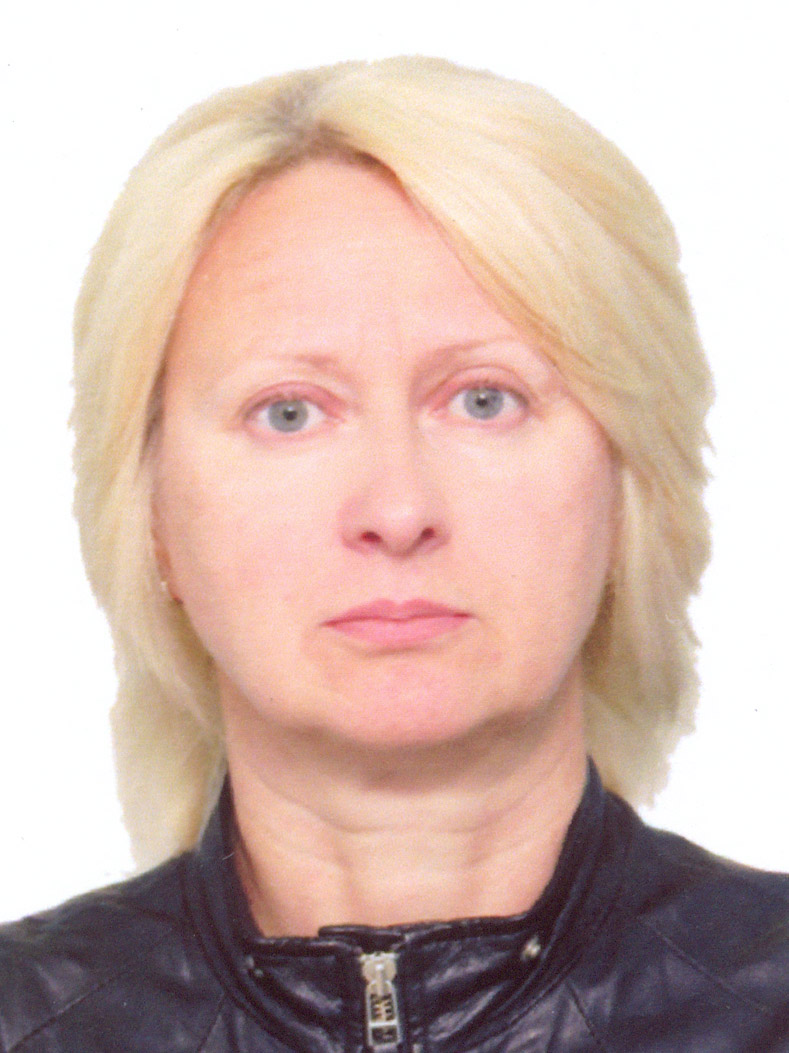 СУДЬЯ ПРИ УЧАСТНИКАХ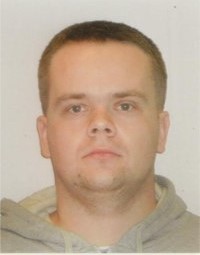 Ольга СИВАЧЕВА Александр БОЛЬШАКОВ